Aktivne poletne počitnice za otroke 2022Aktivnosti so primerne za osnovnošolce od 1. do 4. razreda in bodo potekale      od 7.00 do 16.00  v naslednjih terminih:1. TERMIN: 27. 6.-1. 7. 2022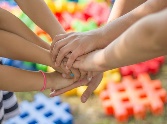 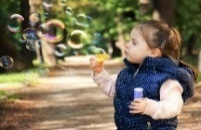 2. TERMIN: 4. 7.-8. 7. 20223. TERMIN: 11. 7. –15. 7. 20224. TERMIN: 18. 7.–22. 7. 2022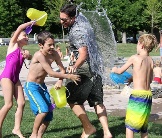 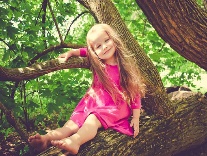 5. TERMIN: 25. 7.–29. 7.2022Program sofinancirajo Ministrstvo za delo, družino, socialne zadeve in enake možnosti, Mestna občina Velenje in Občina Šmartno ob Paki, zato so''Aktivne poletne počitnice za otroke''  BREZPLAČNE: ustvarjalne in poučne delavnice  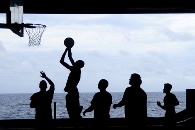 športne igre na prostem 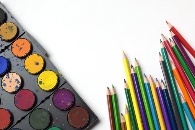 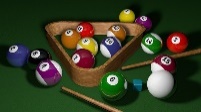 sprostitev v igralnici računalniški kotiček Otroci naj bodo primerno oblečeni in obuti (športni copati), s seboj naj prinesejo malico, šolske copate in rezervno majico.Lokacija izvedbe: Društvo NOVUS, Trg mladosti 6, Velenje (FARMIN, 3. nadstropje, levo – splošna in računalniška učilnica), park ob velenjski promenadi in reki Paki ter športno igrišče.Spremljajte nas na www.drustvo-novus.com ali na Facebook-u: @cdharmonijaInformacije in prijave:Tel: 064 244 804 (Sabina)	E-mail: sabina.lebar@drustvo-novus.comVsak otrok ima možnost koriščenja dveh terminov tekom celotnega poletja. 3 termin je samo rezerva v primeru prostih mest. P R I J A V N I C A za Aktivne počitnice za otroke 2022Vse aktivnosti so v celoti BREZPLAČNEZa vsakega otroka je potrebno izpolniti ločeno prijavnico.                Vpišite želen termin:Število mest je omejeno, zato pohitite s prijavami!S prijavo se strinjam z naslednjimi opombami:S podpisom dovoljujem, da se moj otrok udeleži počitniških aktivnosti, ki jih izvaja Društvo NOVUS v okviru programa Center za družine Harmonija.S podpisom potrjujem, da so storitve za otroka v celoti brezplačne. Društvo ne prevzema odgovornosti za morebitne poškodbe otroka v času aktivnosti, ki bi nastale kot posledica običajne igre ter v primeru višje sile.Društvo ne prevzema odgovornosti za otroka na poti v družinski center ter iz njega.Otrok je v času trajanja aktivnosti v varstvu mentorjev družinskega centra.S podpisom dovoljujem objavo fotografij na spletni strani Društva NOVUS www.drustvo-novus.com, na Facebook strani društva in v medijih.1. ŽELEN TERMIN 2. ŽELEN TERMIN3. ŽELEN TERMINIme in priimek otroka:Datum rojstva otroka:Naslov:Zdravstvene in druge posebnosti otroka:Ime in priimek starša ali skrbnikaTelefon starša ali skrbnika:E-pošta starša ali skrbnika:Podpis starša ali skrbnika: